Publicado en Sigüenza el 15/11/2022 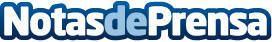 Sigüenza compite por la iluminación navideña de Ferrero Rocher en la nueva edición de 'Juntos brillamos más'Por primera vez, los pueblos ganadores de ediciones anteriores apadrinan a los candidatos. Sigüenza cuenta con el apadrinamiento de Puebla de Sanabria (Zamora). La primera fase de votaciones ya está en activo hasta el día 30 de noviembreDatos de contacto:Javier Bravo606411053Nota de prensa publicada en: https://www.notasdeprensa.es/siguenza-compite-por-la-iluminacion-navidena Categorias: Viaje Sociedad Castilla La Mancha Entretenimiento Turismo Patrimonio http://www.notasdeprensa.es